ПОРТФОЛИО ВЫПУСКНИКА ФАКУЛЬТЕТА ТОВІ. Общие сведения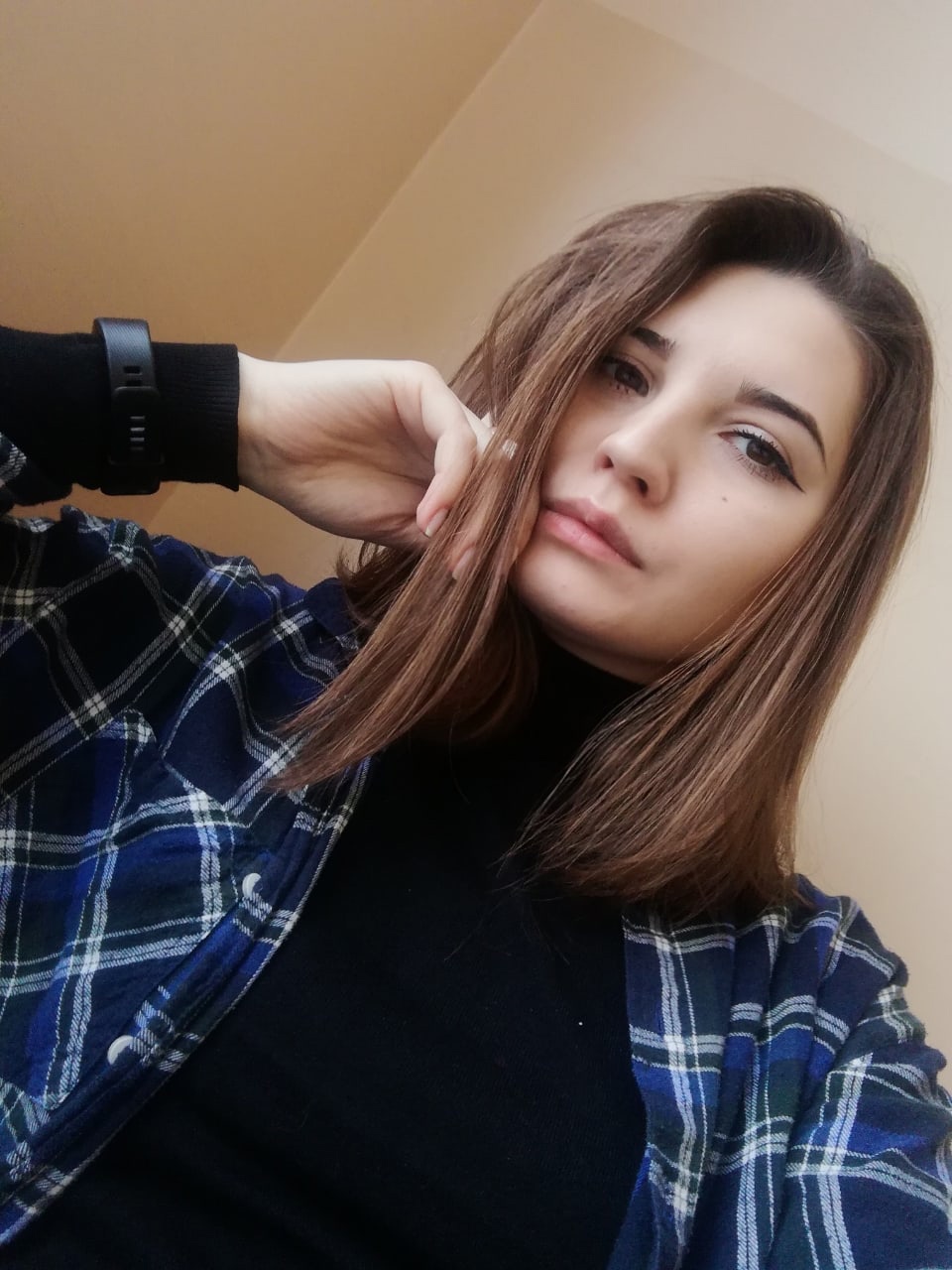          Место для фото                *По желанию выпускника, для открытого представления в сети интернет.ІІ. Результаты обученияІІІ. СамопрезентацияФамилия, имя, отчество   Гулевич Алина ПавловнаДата рождения/гражданство08.11.1999, РБФакультетТехнологии органических веществСпециальностьХимическая технология переработки древесины Семейное положениеНе замужем Место жительства (указать область, район, населенный пункт)Гомельская обл., г. ГомельE-mailalina.gomel@gmail.comСоциальные сети (ID)*Моб.телефон/Skype*+375256236511Основные дисциплины по специальности, изучаемые в БГТУДисциплины курсового проектирования1. Технология бумаги и картона;2. Технология щелочной целлюлозы; 3. Технология сульфатной целлюлозы; 4. Оборудование предприятий ЦБП; 5. Химия древесины и синтетических полимеров; 6. Технология древесной массы.1. Химия древесины и синтетических полимеров; 2. Оборудование предприятий ЦБП;3. Технология бумаги и картона.Средний балл по дисциплинам специальности7Места прохождения практикиОАО «Светлогорский ЦКК»Добрушская бумажная фабрика «Герой труда»Владение иностранными языками (подчеркнуть необходимое, указать язык); наличие международных сертификатов, подтверждающих знание языка: ТОЕFL, FСЕ/САЕ/СРЕ, ВЕС и т.д.начальный;элементарный; средний (английский);продвинутый;свободное владение.Дополнительное образование (курсы, семинары, стажировки, владение специализированными компьютерными программами и др.)Научно-исследовательская деятельность (участие в НИР, конференциях, семинарах, научные публикации и др.)Общественная активностьНа протяжении нескольких лет являлась членом студенческого советаЖизненные планы, хобби и сфера деятельности, в которой планирую реализоватьсяПродвижение по карьерной лестнице, совершенствование навыков и знаний в области полученной специализации.Творческая деятельность, литература.Желаемое место работы (область/город/предприятие и др.)Минская обл., г. МинскГомельская обл., г. Гомель